WE ARE	PRACTICINGSOCIAL	DISTANCINGWe are implementing the mandatory social distancing protocols, as per the Sacramento County Public Health Order until it isextended, rescinded, superseded or amended by the Health Officer.Avoid entering the facility if you have a cough or feverMaintain a distance of 6 feet from othersSneeze or cough into a cloth or tissue, if not available, use your elbowDo not shake hands or engage in any unnecessary physical contactMax # of people allowed in facility at one time: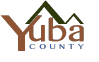 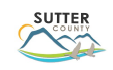 